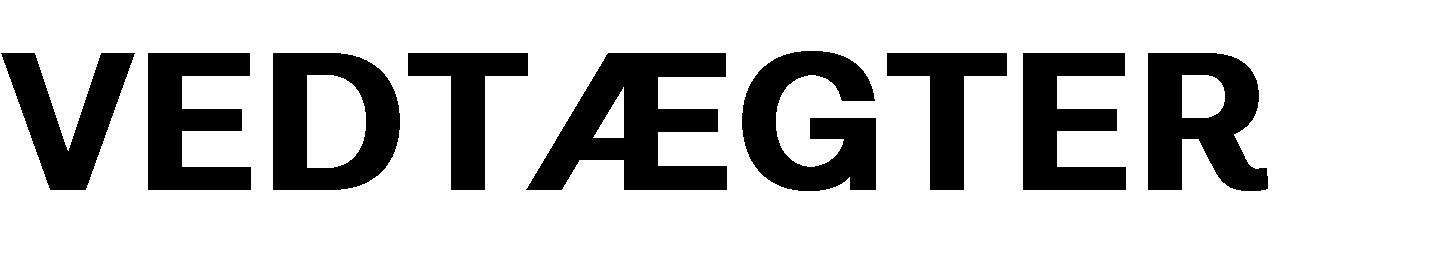 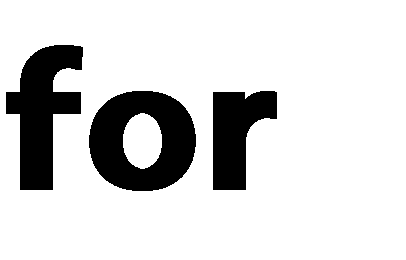 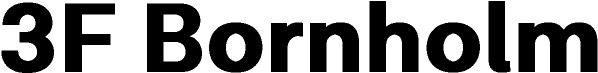 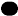 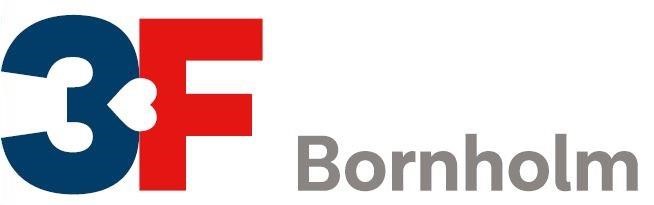 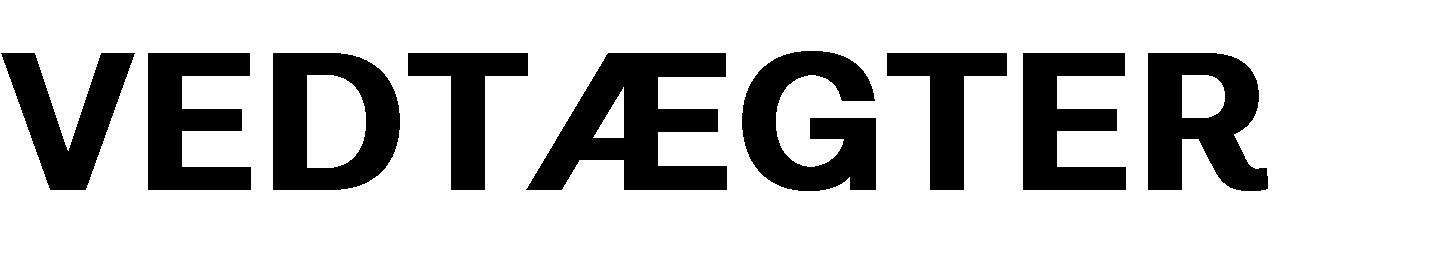 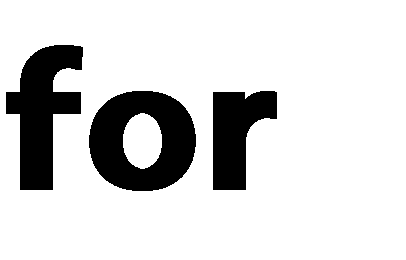 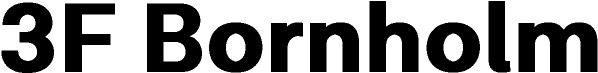 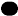 § 1. Afdelingens navn. Afdelingens navn er: 3F Bornholm, (Fagligt Fælles Forbund – Bornholm) og er en lokalafdeling af Fagligt Fælles Forbund i Danmark. § 2. Afdelingens hjemsted. Afdelingens hjemsted er: Bornholms Regionskommune. Der er kontor med daglig åbningstid i Rønne. § 3. Afdelingens formål. Afdelingens formål er: At organisere alle lønmodtagere inden for 3F´s organisationsområde, der er beskæftiget i afdelingens geografiske område. 3F Bornholms opbygning og værdigrundlag skal så vidt muligt afspejle vores medlemssammensætning med fokus på fire elementer: Kønssammensætning, alderssammensætning, etnisk sammensætning og uddannelses-/branchesammensætning. At yde støtte til kulturelle og politiske aktiviteter, der fremmer arbejderbevægelsens og medlemmernes interesser. At fremme mulighederne for højere løn og bedre arbejdsforhold – herunder søge at oprette overenskomster med alle arbejdsgivere, der ikke er omfattet af kollektive overenskomster. At yde medlemmerne en service, der som minimum svarer til de basisydelser der er fastlagt i 3F Medlemsservice. At sørge for at medlemmerne får relevante faglige og politiske oplysninger, og at de Tillidsvalgte på alle niveauer får tilbudt ajourført uddannelse.  At være behjælpelig med at oprette klubber på arbejdspladserne. Afdelingens bestyrelse skal godkende klublovene. At fremme og støtte gennemførelse af forbundets formålsparagraf. At arbejde for en fortsat forbedring af arbejdsmiljøet. At virke for medlemmernes fulde ligestilling. § 4. Optagelse af medlemmer. Stk. 1. Afdelingen optager som medlemmer lønmodtagere, der er fyldt 18 år, som arbejder på arbejdspladser, der ligger inden for afdelingens geografiske område og som i øvrigt opfylder betingelserne for optagelse i 3F Bornholm, Derudover optages lærlinge og ungarbejdere fra 13 år til og med 17 år med forældres eller værges samtykke og i henhold til forbundets love samt Arbejdsmiljøloven. Stk. 2. Unge under 18 år har stemmeret, men er ikke valgbare i forhold til vedtægternes § 13 og 14 eller øvrige tillidshverv, når varetagelse forudsætter personlig myndighed. § 5. Indmeldelse. Stk. 1.  Nye medlemmer får ved indmeldelsen et bevis for medlemskabet. Senere får de tilsendt et medlemskort (LO-plus kort). Afdelingen skal sørge for at nye medlemmer får adgang til afdelingens vedtægter og forbundets love, enten ved et trykt eksemplar af disse, eller ved at henvise til hjemmeside. Stk. 2. Ved optagelse i A-kassen skal medlemmet gøres bekendt med A-kassens vedtægter, enten ved udlevering af et trykt eksemplar, eller ved henvisning til A-kassens hjemmeside. Et medlem skal på anmodning have udleveret en udskrift af vedtægterne. Stk. 3. Gyldigt medlemskort er medlemmets legitimation ved udøvelse af alle faglige formål. § 6. Medlemskabets gyldighed. Medlemskabets gyldighed er betinget af, at afdelingens og forbundets love og formål ikke modarbejdes. § 7. Kontingent. Stk. 1.   Ud over de af forbundet og a-kassen pålagte kontingenter betaler hvert medlem et kontingent til afdelingens drift. Stk. 2.  Bestyrelsen fastsætter hvert år i 4 kvartal det til afdelingens virksomhed og drift nødvendige kontingent med udgangspunkt i det jfr. § 16 vedtagne budget. § 8. Medlemmernes forpligtigelser. Stk. 1.  Medlemmer må ikke arbejde sammen med uorganiserede i mere end én uge, uden at meddele afdelingen dette. Stk. 2. Medlemskab i de af afdelingen anerkendte faglige arbejdspladsklubber er obligatorisk for alle medlemmer, der arbejder på de pågældende arbejdspladser.  Stk. 3.  Medlemmer skal omgående indberette uoverensstemmelser med arbejdsgiver til tillidsrepræsentanten/afdelingen. Stk. 4.  Arbejdsnedlæggelse må ikke finde sted uden afdelingens samtykke. Medlemmer, der nedlægger arbejdet uden afdelingens samtykke, mister retten til støtte. Stk. 5. Krav om ændring eller opsigelse af overenskomster skal altid forelægges afdelingen til godkendelse og eventuel videre behandling i henhold til forbundets love. Kun forbundet eller afdelingerne kan indgå/opsige overenskomster for medlemmerne. Stk. 6.  Medlemmer, der under lockout eller strejke optager arbejde på en konfliktramt arbejdsplads, forinden strejke eller lockout, er erklæret hævet af hovedbestyrelsen, betragtes som ekskluderet af afdelingen. Finder en afdeling, at det er formålstjenligt at optage en strejkebryder som medlem, kan dette kun ske med hovedbestyrelsens godkendelse. Stk. 7.  Medlemmer har pligt til at bidrage med alle de oplysninger, afdelingen ønsker belyst omkring overenskomst-, løn- og øvrige arbejdsforhold. Stk. 8.  Bopæl og arbejdspladsforandringer skal altid meddeles afdelingen. Har manglende meddelelse om forandringer medført forringelse af medlemmernes rettigheder, kan afdelingen eller dens bestyrelse ikke gøres ansvarlig for dette. § 9. Restancer og udtræden. Stk. 1.  Manglende indbetaling af kontingent medfører sletning i henhold til de til enhver tid gældende regler for arbejdsløshedslovgivningen. Stk. 2.  Ønsker et medlem at udtræde af afdelingen, skal ønsket herom fremsættes skriftligt. Ved udtræden af afdelingen kan der ikke gøres krav på afdelingens midler. I øvrigt hæfter medlemmerne ikke for foreningens gældforpligtigelser. § 10. Overflytninger. Stk. 1.  Medlemmerne kan overgå fra en afdeling til en anden eller fra et forbund, når medlemsbeviset er i orden, og der ikke er restancer. Stk. 2.  Når et medlem tager arbejde inden for en anden afdelings område, er medlemmet forpligtet til inden 1 måned at framelde sin hidtidige afdeling og lade sig overføre til afdelingen, hvis område medlemmet arbejder indenfor. Stk. 3.  Medlemmer der er på efterløn eller som er ledige kan ved ønske om overflytning kun overflyttes til en afdeling, hvor medlemmet har bopæl. Stk. 4.  Bestyrelsesmedlemmer fritages fra overflytning til deres valgperiode er udløbet. Stk. 5.  Opstår der strid om et medlems tilhørsforhold forelægges spørgsmålet til afgørelse i hovedbestyrelsen i 3 F forbund. § 11. Generalforsamling. Stk. 1.  Generalforsamlingen er afdelingens øverste myndighed i alle anliggender. Stk. 2.  Generalforsamlingen udgøres af de fremmødte medlemmer. Stk. 3.  Den ordinære generalforsamling afholdes 1 gang årligt i marts/april måned. Stk. 4.  Generalforsamlingen varsles med mindst 14 dages varsel med angivelse af tid, sted, dagsorden, frist for fremsendelse af indkomne forslag og en angivelse af hvor og hvordan man kan få den endelige dagsorden. Senest 5 dage før generalforsamlingen skal medlemmerne have adgang til de indkomne forslag. Generalforsamlingen varsles ved annoncering Stk. 5.  Forslag som ønskes behandlet af generalforsamlingen, indgives skriftligt til bestyrelsen v/afdelingsformanden senest 8 dage før generalforsamlingen. Forslag til kandidater til personvalg, skal ligeledes indgives skriftligt til bestyrelsen v/afdelingsformanden senest 8 dage før generalforsamlingen. Stk. 6.  Bestyrelsen sørger for betryggende kontrol, således at ingen, der ikke er medlemmer, bortset fra inviterede gæster, deltager i generalforsamlingen. Stk. 7.  Under hensyn til forbundets love og afdelingens vedtægter udarbejder bestyrelsen forslag til forretningsordenen. Stk. 8.  Følgende punkter skal i alle tilfælde indgå i dagsordenen: Valg af dirigent Fastsættelse af forretningsorden Valg af stemmeudvalg Beretning Regnskab Budgetorientering. Indkomne forslag, herunder forslag til vedtægtsændringer. Valg. Evt. Stk. 9. Til den ordinære generalforsamling udarbejdes der skriftlige beretninger fra bestyrelsen og nedsatte udvalg. Beretningerne og dagsordenen skal være tilgængelig på afdelingskontorerne senest 14 dage før generalforsamlingen. § 12. Ekstraordinær generalforsamling. Stk. 1.  Ekstraordinær generalforsamling skal afholdes, når mindst 10 % af afdelingens medlemmer skriftligt over for afdelingens bestyrelse kræver dette med motiveret dagsorden, eller når formand eller et flertal i bestyrelsen finder det nødvendigt. Stk. 2.  Ekstraordinær generalforsamling indvarsles som nævnt i § 11, stk. 4, dog uden den nævnte tidsfrist, men inden for senest 30 dage efter modtaget begæring herom. Stk. 3.  Mindst 90 % af de medlemmer, der har begæret ekstraordinær generalforsamling, skal være til stede ved denne. Stk. 4.   Er nævnte forhold ikke opfyldt, skal dirigenten afvise generalforsamlingen som ikke beslutningsdygtig og dermed ugyldig.   § 13. kongres og delegeretmøde. Bestyrelsen vælger de delegerede til forbundets kongres og A-kassens delegeretmøde. Afdelingens formand og næstformand samt A-kasselederen er selvskrevet som delegerede til forbundets kongres og A-kassens delegeretmøde. § 14. Bestyrelsen.  Stk. 1  Bestyrelsen består af 1 formand, 1 næstformand samt 11 bestyrelsesmedlemmer, der vælges på den ordinære generalforsamling. De 11 bestyrelsesmedlemmer vælges fra de 6 grupper efter følgende fordeling: 2 fra den offentlige gruppe, 2 fra industrigruppen, 2 fra transportgruppen og 3 fra byggegruppen og 1 fra privat service og 1 fra Den Grønne Gruppe. Næstformanden, 1 fra offentlig, 1 fra industri, 1 fra transport og 1 fra byggegruppen og 1 fra privatservice er på valg i ulige år.  Formanden, 1 fra offentlige, 1 fra industri, 1 fra transport og 2 fra byggegruppen og 1 fra Den Grønne Gruppe er på valg i lige år.  Valgene gælder for 2 år.  Stk. 2.  På den ordinære generalforsamling vælges 6 bestyrelsessuppleanter, én fra hver gruppe. Valgene gælder for 1 år.  Stk. 3.  Der vælges endvidere 2 bilagskontrollanter og 1 bilagskontrollantsuppleant. Der vælges en bilagskontrollant i lige årstal og en i ulige årstal. Valgene gælder 2 år.  Bilagskontrollantsuppleanten dog for 1 år. Stk. 4.  Ingen kan vælges, som ikke er til stede på generalforsamlingen medmindre der foreligger gyldigt forfald, og en fuldmagt der tilkendegiver, at pågældende modtager valg. Stk. 5. Formanden og næstformanden er fuldtidslønnede tillidsmænd i afdelingen. Formanden/næstformanden vælges særskilt af medlemmerne. Såfremt der ikke opnås genvalg, skal valget prøves ved en efterfølgende urafstemning senest 3 uger efter den ordinære generalforsamling. Valget skal stå mellem den pågældende formand/næstformand og den kandidat, der på generalforsamlingen har opnået det største stemmetal. Formanden/næstformanden fortsætter, såfremt han/hun får flest stemmer. Medmindre der kan påvises kriminelle handlinger som grund for formands-/næstformandsskiftet, tilsikres den afgående formand/næstformand fratrædelsesvilkår, der følger funktionærloven regnet fra datoen fra den ordinære generalforsamling. Anciennitet for ansættelse medregnes. Ved nyvalg af formand/næstformand, hvor der er mere end 1 kandidat, foretages skriftlig afstemning. Der kræves almindeligt flertal, det vil sige, at mere end halvdelen af de afgivne stemmer skal falde på én kandidat, for at denne betragtes som valgt. Stk. 6.  Bestyrelsen varetager under formandens ledelse afdelingens samlede interesser i overensstemmelse med forbundets, a-kassens og afdelingens love samt generalforsamlingens beslutninger. Under hensyn til forbundets love og afdelingens vedtægter fastsætter bestyrelsen selv sin forretningsorden og nedsætter de fornødne underudvalg. Stk. 7.  Bestyrelsen vælger af sin midte 2 fanebærere. Derudover udpeges en sekretær, som ikke behøver at være medlem af bestyrelsen til at føre forhandlingsprotokollen ved møderne.  Stk. 8.  Udebliver et bestyrelsesmedlem uden anmeldt fravær 2 på hinanden følgende møder, udtræder bestyrelsesmedlemmet og suppleanten indtræder som ordinært medlem af bestyrelsen. Stk. 9.  Valgte og ansatte tillidsrepræsentanter i afdelingen samt bestyrelsesmedlemmer er forpligtet til at tage den fornødne uddannelse, således at de kan varetage afdelingens og medlemmernes interesser på betryggende måde. Stk. 10.  Medlemmer der er aktive på arbejdsmarkedet, er valgbare til bestyrelsen.Stk. 11.  Bestyrelsen ansætter en A-kasseleder der er medlem af Daglig Ledelse og er tilforordnet bestyrelsen, efter indstilling fra ansættelsesudvalg.  Bestyrelsen ansætter/afskediger fornødent personale, herunder elever, efter indstilling fra ansættelsesudvalg. Stk. 12.  Bestyrelsen er forpligtet til at holde afdelingens midler og ejendomme behørigt forsikret. Stk. 13.  Misbruger en person ansat/valgt afdelingens midler eller handler i strid med forbundets eller afdelingens vedtægter, skal bestyrelsen straks suspendere vedkommende. Stk. 14.  Hvis formanden fratræder i en valgperiode, konstitueres næstformanden. Bestyrelsen kan konstituere en ny næstformand, indtil valg kan finde sted. § 15. Tegningsregler. Stk. 1.  Den generalforsamlingsvalgte formand tegner afdelingen i alle anliggende med baggrund i bestyrelsens beslutninger – bortset fra ved køb, salg eller belåning af fast ejendom. Ved formanden forfald tegnes afdelingen af næstformanden. Stk. 2.  Ved køb, salg eller belåning af fast ejendom kræves dog underskrift fra den beslutningsdygtige bestyrelse og fremlægges på generalforsamlingen. Bestyrelsen skal godkende en forretningsgang for afdelingens daglige økonomiske anliggender. § 16. Regnskab. Stk. 1.  Formand/næstformand bogfører regnskabet og sender det videre til behandling i forbundet, som varetager regnskabsfunktionen. Formand/næstformand udarbejder en gang årligt et budgetforslag, der forelægges bestyrelsen i 4. kvartal. Stk. 2.  Formanden eller næstformanden i formandens fravær er pligtig til på forlangende af bestyrelsen eller revisorerne til enhver tid at redegøre for regnskabet. Stk.3.  Kontante midler ud over, hvad der er nødvendigt til den daglige drift, indsættes i et pengeinstitut i afdelingens navn og efter bestyrelsens anvisning. stk. 4.  Stk. 4.Kun af de bestyrelsen bemyndigede kan hæve på afdelingens konti. Kun den eller de bemyndigede personer har adgang til afdelingens kasse.  Stk. 5.  Formanden eller næstformanden i formandens fravær er ansvarlig for, at alle afdelingens økonomiske forpligtelser overholdes over for forbund og tredjemand. Stk. 6.  Formanden eller næstformanden i formandens fravær forelægger så vidt det er muligt i denne måned på bestyrelsesmødet en skriftlig regnskabsoversigt og budgetopfølgning for bestyrelsen ved hvert ordinært bestyrelsesmøde, og desuden forelægges der på de ordinære generalforsamlinger et revideret regnskab til godkendelse. Stk. 7.  Regnskabet følger kalenderåret. § 17. Revision. Stk. 1.  På den ordinære generalforsamling vælges 1 statsautoriseret eller registreret revisor, der reviderer årsregnskabet i overensstemmelse med god revisionsskik og Revisoren påtegner årsregnskabet med oplysning om stedfunden revision og eventuelle bemærkninger efter modtagelse af regnskabet fra forbundet.Stk. 2.  Afdelingen indgår en skriftlig samarbejdsaftale med den statsautoriserede eller registrerede revisor. De i henhold til § 14 valgte bilagskontrollanter skal gøre sig bekendt med bestyrelsens udførelse af deres hverv, blandt andet ved kritisk at gennemgå bilagene med passende intervaller, 2 gange årligt. Revisoren og bilagskontrollanterne skal føre en revisionsprotokol, som skal forelægges på førstkommende bestyrelsesmøde efter bilagskontrollen, samt på den ordinære generalforsamling. § 18. Afdelingens ophør. Stk. 1.  Sammenlægning med en anden afdeling kan kun ske efter en generalforsamlingsbeslutning, og efterfølgende urafstemning. Stk. 2.  Såfremt det besluttes, at en afdeling skal ophøre, tilfalder afdelingens midler og effekter den eller de afdelinger, der fremover dækker det geografiske område eller forbundet 3F. Stk. 3.  En afdeling kan ikke opløses, medmindre dette er vedtaget på en generalforsamling, og når mindst 2/3 af medlemmerne har stemt herfor ved en urafstemning. Med mindst 8 dages varsel skal generalforsamlingen desuden være skriftligt meddelt forbundet 3F. Således vedtaget på generalforsamling den 18.April 2023. 